إجتماع الأولياء والوالدينمرحبا بكم في إجتماع الأولياء_____________________	اجتماع الآباء هو اجتماع يتعرف فيه الآباء والأولياء على المدرسة بشكل أفضل.لدينا اجتماعات الأولياء للمدرسة مع أولياء الأمور / الوالدين لإتاحة الفرصة لإنشاء تعاون بشأن تنمية الطفل وتطوير مهاراته. هنا يمكن للوالدين / الأولياء والموظفين التعرف على بعضهم البعض بشكل أفضل ويمكنك أن تسأل الموظفين عن الأشياء التي لها علاقة بطفلك وحياته المدرسة.من المهم أن يحضر الآباء / الأولياء اجتماعات الوالدين.المكا:الزمان:رحبا بكم في الإجتماع- - - - - - - - - - - - - - - - - - - - - - - - - - - - - - - - - - - - - - - - - - - - - - - - - - - - - - - -  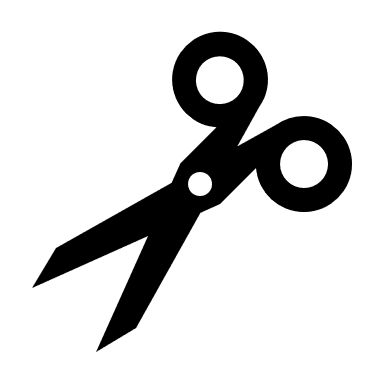 ضع علامة:نعم،  سأحضرلا،  لاأستطيع الحضور إسم الطفلالصفإسم الولي